Unit Plan	Title: Oh the Places We’ll Go! 									Unit Length: 8 weeks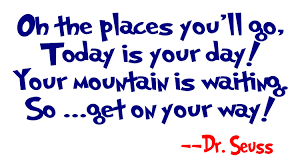 Course NamePolaris Art (Tamara's Class)Grade Level2nd & 3rd StandardsGrade Level Expectations (List all GLEs for grade level)1. Observe and Learn to ComprehendThe identification of characteristics and expressive features in works of art and design help to determine artistic intent and purpose“I can use art features to make art that has meaning” Artists make choices that communicate ideas in works of art“I can choose what I want my art to say”2. Envision and Critique to ReflectArtists, viewers, and patrons use the language of art to respond to their own art and the art of others“I can talk about my art and your art with art words”Artists, viewers, and patrons make connections among the characteristics, expressive features, and purposes of art and design“I can connect ideas in art”3. Invent and Discover to CreateUse familiar symbols and basic media to identify and demonstrate characteristics and expressive ideas of art and design“I can use symbols and art materials to express ideas”Demonstrate basic studio skills“I can work appropriately in an art classroom”4. Relate and Connect to TransferWorks of art connect individual ideas to make meaning“I can connect ideas to make meaning through art”Historical and cultural ideas are evident in works of art“I can connect art to the world around me” Colorado 21st Century SkillsCritical Thinking and Reasoning: Think Deep, Think DifferentInformation Literacy: Untangling the WebCollaboration: Working Together, Learning TogetherSelf-Direction: Owning Your LearningInvention: Creating SolutionsCreative Process in Visual Art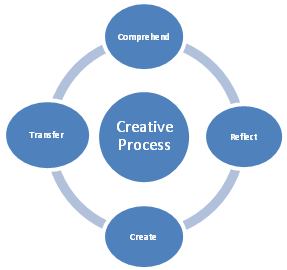 Studio ThinkingDevelop Craft: Learning to use materials, tools and techniquesEngage and Persist: Learning to embrace problems and not give upEnvision: Imagine the possible next steps; see what is not thereExpress: Convey an idea, feeling, personal meaningObserve: Seeing things that otherwise might not be seenReflect: think, talk and evaluate your work and the work of othersStretch and Explore: Reach beyond one’s perceived capacitiesUnderstand Art World: Learn about contemporary and past art(ist)Lesson Titles and Description: Explorer Lesson Length SequenceImagining themselves as explorers In our first lesson, students will be introduced to the idea of using art to explore the world around them. They’ll brainstorm ideas of places they’ve been or want to explore, what kind of explorer they’d like to be, and what types of items they would need as an explorer. After generating their ideas/plans, students will illustrate the cover of their sketchbooks to show them as an explorer in one of the places they want to visit. For this project, students will use colored markers with water washes to create varying effects.1 class (60 minutes) 1Favorite PlacesFor our second lesson students will be encouraged to think about their favorite place. We will introduce the idea that artists use inspiration from places that are personal to them. They will close their eyes and imagine the smells, sounds, and colors. To incorporate literacy and storytelling students will do a pair share and tell each other of their favorite place. Using listening skills their partner will then sketch the favorite place being described. They will be introduced to new vocabulary including seascape, landscape, and cityscape with examples from Hokusai, Bierstadt, Eddy. This will guide them into thinking about how to turn their favorite place into a painting. They will then explore mixing acrylic paints to create desired colors for their favorite place, by mixing the primary colors. Once the paintings are completed they will then make skits about chosen student paintings.  2 classes2Places around us influence art: Polaris Observation For our third lesson, students will be encouraged to think about their surroundings and the places around them. This helps us dive deeper into the idea of place being an influence in artwork.  Students will do an ideation activity out of  “How to be an Explorer of the World” where they will look at one spot in the room and find ten things they never noticed before as a warm up.  Once they are in that mindset, we will all go outside and they will document the details of their surrounding that they may or may not have noticed before. Students will create a mixed media piece (either 2D or 3D) inspired by their observed surroundings.2 classes3Anthropomorphized ObjectFor the fourth lesson, students will be introduced to the idea of anthropomorphization. After observing how contemporary artists (Annie Montgomerie, Nemo Gould) are using this concept in their work, students will create their own anthropomorphic object in the form of a clay sculpture. Students will begin their ideation by imagining what one of their favorite objects would do if it came to life. What would it look like? How would it move? What would it do? While working with clay, students will be introduced to several building techniques, including slab and coil building. After completing their sculptures, students will be introduced to artist statements and write a basic version for their piece. The lesson will conclude with a “gallery walk” so that students can observe the work of their peers.classes4Habitat/ Environment For this lesson, students will consider how a background, habitat, or environment help emphasize the characteristics of an object in a piece of work.  While considering the anthropomorphic objects they created in the last lesson, students will create a personalized environment that will enhance the characteristics of their creature.  This will help students demonstrate how added details and an environment can completely change our understanding of something.  We will show a powerpoint that emphasizes the idea of changing environment as motivation.  Students will then construct (either individually or collaboratively) a 3D environment to place their creature in.  They will do this using gessoed cardboard constructed to be walls and a floor, and paint and mixed media to create the environment. 2 classes5Unit: Focusing Lens/Lenses: Timeless, Transferrable and Universal (I.E. Beliefs/Values, Identity, Relationships. Tension/Conflict, Freedom, Design, Aesthetic, Patterns, Origins, Transformation, Change, Influence, Collaboration, Intention, Play/Exploration, Synergy/Flow, Choices, Balance, Inspiration, System, Structure/Function, Reform)PLACEUnit: Prepared GraduateCompetenciesComprehend: Analyze, interpret, and make meaning of art and design critically using oral and written discourseComprehend: Explain, demonstrate, and interpret a range of purposes of art and design, recognizing that the making and study of art and design can be approached from a variety of viewpoints, intelligences, and perspectivesReflect: Identify, compare, and interpret works of art derived from historical and cultural settings, time periods, and cultural contextsReflect: Identify, compare and justify that the visual arts are a way to acknowledge, exhibit and learn about the diversity of peoples, cultures and ideasCreate: Recognize, interpret, and validate that the creative process builds on the development of ideas through a process of inquiry, discovery, and researchCreate: Develop and build appropriate mastery in art-making skills, using traditional and new technologies and an understanding of the characteristics and expressive features of art and designCreate: Create works of art that articulate more sophisticated ideas, feelings, emotions, and points of view about art and design through an expanded use of media and technologiesTransfer: Recognize, compare, and affirm that the making and study of art and design can be approached from a variety of viewpoints, intelligences, and perspectivesTransfer: Recognize, demonstrate, and debate philosophic arguments about the nature of art and beauty (aesthetics)Transfer: Recognize, demonstrate, and debate the place of art and design in history and cultureUnit: Standards and Grade Level Expectations(Unit must have all standards; NOT all GLEs.)COMPREHENDThe identification of characteristics and expressive features in works of art and design help to determine artistic intent and purpose“I can use art features to make art that has meaning” Artists make choices that communicate ideas in works of art“I can choose what I want my art to say”REFLECTArtists, viewers, and patrons use the language of art to respond to their own art and the art of others“I can talk about my art and your art with art words”Artists, viewers, and patrons make connections among the characteristics, expressive features, and purposes of art and design“I can connect ideas in art”CREATEUse familiar symbols and basic media to identify and demonstrate characteristics and expressive ideas of art and design“I can use symbols and art materials to express ideas”Demonstrate basic studio skills“I can work appropriately in an art classroom”TRANSFERWorks of art connect individual ideas to make meaning“I can connect ideas to make meaning through art”Historical and cultural ideas are evident in works of art“I can connect art to the world around me” Unit: Inquiry Questions(Engaging-Debatable: In art, what does it mean when something is beautiful? How can something be so ugly it is beautiful?)(3-5 “big” questions; pertinent to all lessons)Why do artists make artwork about places?What type of places do artists make work about?Do artists make work about places they do not know? Why, why not? How does artwork about place communicate meaning about the artist? Unit StrandsComprehend/Reflect/Create/TransferUnit: Concepts: Timeless, Transferrable and Universal (I.E. Composition, Patterns, Technique, Rhythm, Paradox, Influence, Style, Force, Culture, Space/Time/Energy, Line, Law/Rules, Value, Expressions, Emotions, Tradition, Symbol, Movement, Shape, Improvisation, Observation)Art communicates and expresses ideasFinding meaning through artArt can make connectionsExploring craft and studio skills to create artDiscuss visual information and ideas found in artAnalyze and interpretFor each statement you create below align with Standard(s), Prepared Graduate Competencies, and Grade Level Expectations.  Refer to Standards: Inquiry Questions, Relevance and Application and Nature of Statement when writing understandings.Enduring Understandings: My students will UNDERSTAND...(Timeless, Transferrable and Universal. Shows a relationship between two or more concepts.)Conceptual Guiding QuestionsFactual Guiding QuestionsArtists use materials, techniques, and expressive features to create art that conveys ideas and meaningDo different materials express different ideas and concepts? Does art always have a concrete meaning behind it? Explain.What is the definition of mixed media?What’s the difference between acrylic and watercolor paint? Artists make connections between their art and the world around them Can art relate to the world?Why do we make art?What is the difference between a landscape, seascape, and cityscape?Can you identify characteristics of a surrealist painting? (Salvador Dali) Artists plan and analyze their artwork and interpret the artwork of othersDoes an artist always have to explain their work? Why or why not?Can art be left for interpretation? Why or why not? Critical Content: My students will KNOW...(NOT Timeless, Transferrable and Universal. Factual information in the unit [topics] that students must know.)Critical Content: My students will KNOW...(NOT Timeless, Transferrable and Universal. Factual information in the unit [topics] that students must know.)Key Skills: What my students will be able to DO...(Timeless, Transferrable and Universal. What students will do AND be able to transfer to new learning experiences as a result of learning the unit.)seascapes, cityscapes, and landscapesForeground, middleground, backgroundHatching, cross hatching, stippling, contour linePrimary and secondary colorsWill know how to build with claySurrealismPortraitureSymbolismInfluencePatternSpaceLineForm Structure seascapes, cityscapes, and landscapesForeground, middleground, backgroundHatching, cross hatching, stippling, contour linePrimary and secondary colorsWill know how to build with claySurrealismPortraitureSymbolismInfluencePatternSpaceLineForm Structure SWBAT convey meaning and ideas in a visual way“I can make artwork that means something”SWBAT make connections to the world around them“I can connect art to the world around me”SWBAT talk about and analyze works of art “I can talk about other people’s artwork”SWBAT find multiple uses for one material  I can use  materials in more than one way”VocabularyForeground, middleground, background, shading, contour line, hatching, time, space, form, symbolism, cross hatching, stippling, landscapes/ cityscapes/ seascapes  Foreground, middleground, background, shading, contour line, hatching, time, space, form, symbolism, cross hatching, stippling, landscapes/ cityscapes/ seascapes  Literacy IntegrationWritten and verbal reflectionWrite a sentence on what you learned todayDiscussing with a partner Brainstorming: verbally, or written Written and verbal reflectionWrite a sentence on what you learned todayDiscussing with a partner Brainstorming: verbally, or written Numeracy IntegrationNumerical integration will be seen by the understanding of form, volume, and mass in 3D projects. Numerical integration will be seen by the understanding of form, volume, and mass in 3D projects. 